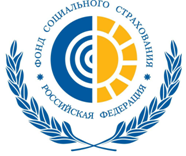 Пресс-релиз13.02.2019Отделение Фонда социального страхования приглашает работодателей Карелии принять участие в конкурсеОтделение Фонда совместно компанией СКБ Контур приглашают страхователей принять участие в конкурсе и побороться за звание «Лучший страхователь» в следующих номинациях:1) «Лучший страхователь, численность работников которого составляет свыше 100 человек»;2) «Лучший страхователь, численность работников которого составляет от 25 до 100 человек»; 3) «Лучший страхователь, численность работников которого составляет менее 25 человек»; 4) «Лучший страхователь, финансируемый из бюджетов всех уровней».Участниками конкурса могут стать юридические лица и индивидуальные предприниматели, которые своевременно и в полном объеме перечисляют страховые взносы, предоставляют отчетность в сроки, установленные законодательством РФ, в том числе в электронном виде. Претенденты на победу непременно должны уделять особое внимание вопросам охраны труда и принимать активное участие в финансировании предупредительных мер по сокращению производственного травматизма и профессиональных заболеваний. Важным аргументом в пользу победителей будет являться их участие в системе информационного взаимодействия по обмену сведениями в целях формирования электронного листка нетрудоспособности.Победа в конкурсе – это высокая оценка добросовестного исполнения законодательства об обязательном социальном страховании с одной стороны и сформированного положительного имиджа предприятия и лично его руководителя с другой.Заявления на участие в конкурсе принимаются до 31 марта 2019 года.Подробно с порядком проведения конкурса, критериями выбора победителей и заявлением на участие можно ознакомиться на сайте отделения Фонда r10.fss.ru в разделе «В помощь страхователям».Информация Государственного учреждения – регионального отделения Фонда социального страхования Российской Федерации по Республике Карелия